20th Mar., 2022 	Sungai Ara Gospel Hall 		[10.10.21]
Recap.:  	The Christian Priesthood - 	Heb. 10:19-25The Classes of Priesthood:	[The Levitical Priesthood; The Melchizedek Priesthood]1.	The Original Purpose of God.   Exo. 19:5-8	a. The Condition - if ye will obey…	cf. 19:8	b. The Covenant & Commandments, Chs. 19-31	c. The Consent sealed by Blood.	 24:3-8	Theme: The Christian Priesthood in Hebrews 10:19-25The Character of the Christian Priesthood.	Heb. 10:19-20II.	The Character of our High Priest. Heb. 10:21III. The Conditions of the Christian Priesthood.	Heb. 10:22IV. The Commitment of Priests.		Heb. 10:23-25Ye are a chosen generation, a royal priesthood, 
an holy nation, a peculiar people.	 I Pet. 2:9We are now:  A Chosen GenerationA Peculiar People:Peculiar: from <G4046> (Peripoieomai) = acquisition (the act or the thing); by extension Preservation :-…Peculiar, Purchased, Possession.The word translated "peculiar" does not mean strange or eccentric but speaks of a people of possession. That is, God purchased us by Christ 	paying the ransom for our sins. Also in the meaning is "preservation" (Thayer). God does not lose His possessions. Once we belong to God in 	salvation our souls are safe forever - Butler A Holy Nation - A Pure Populace.A Royal Priesthood – A Princely Priesthood.Pt 4a – The Commitment of Priests
Let us hold fast the Profession of our Faith – 	Heb. 10:23aIntro.  Christians are Holy Priests to Sacrifice 	I Pet. 2:5	 	and Royal Priests to Set Forth …	I Pet. 2:9A.	As Holy Priests, we are committed to Sacrifice.		       	I Pet. 2:5 cf. Heb. 10:121.	OT priests were made such by virtue 								of their Birth and their consecration by Blood.			Exo. 28, 292.	Likewise, NT priests, by their new Birth 	and their consecration by the Blood of Christ.3. Their Sacrifices, however are…							     		not Expiatory (Heb. 10:18), But Eucharistic,	not Based on Rites, But on Redemption. 				Rom. 3:24, 25The Sacrifices of Holy PriestsThe Sacrifice of What I am.		Rom. 12:1, 2 a.	The Call to Sacrifice.i.	A Real Appeal	- I beg of you, pleaseii.	A Restricted Appeal	- brethren, i.e. believers onlyiii.	A Reasonable Appeal 	- therefore by the mercies of GodLet no man despise thy youth, but be thou an example of the believers… I Tim. 4:12	The Young KC Ung: (A Challenge to the young adults)At 13, came to know the Lord and was baptised.At 13-15, involved in Bible Study classes.At 16, involved in open-air evangelism. At 17, Supt. Of Taylor Road Sunday School and conducted Children’s Campaign at Cheeseman Road Playground – the foundation of IGGC.At 17, with Chang Hon Liong launched the Bible Class at 51 Service Road.At 18, first to complete 24 Emmaus Bible Correspondence Courses.At 18, with Hon Liong pioneered Butterworth Sunday School, started Bible Class.At 20, Supt. Butterworth Sunday School, lay the foundation of English and Chinese-speaking work and later with BRGH, the Butterworth Gospel Hall. The Concept of Sacrifice - that you present…The Offer – present (cf. Heb. 8:3)								Gk. paristemi = to place beside or near, to present, to offer, to put at one’s disposal; 	Aorist tense – a once and for all decisionA Willingness to Sacrifice All we Are:						     Cf. Lk. 2:22; I Sam. 1:27, 28; Mt. 2:11 - Present 				a Levitical term for presenting the victims and offerings.A Preparedness to Surrender All we Have.					Present is the same as yield in Rom. 6:13A Readiness to Submit all the Way. 	Heb. 11:8
ii.   The Offering - your bodies	Cf. I Cor. 3:16, 17; 6:19, 20The eyes – to Look on the fields.	Jn. 4:35The tongue – to Laud the Lord God.	Psa. 35:28The ear – to Listen to the still small voice.	I Sam. 3:10The hands – to Lift up in prayer.	I Tim. 2:8The feet – to Lead others to Christ.	Rom. 10:14, 15The whole person – to Live for Christ.	Gal. 2:20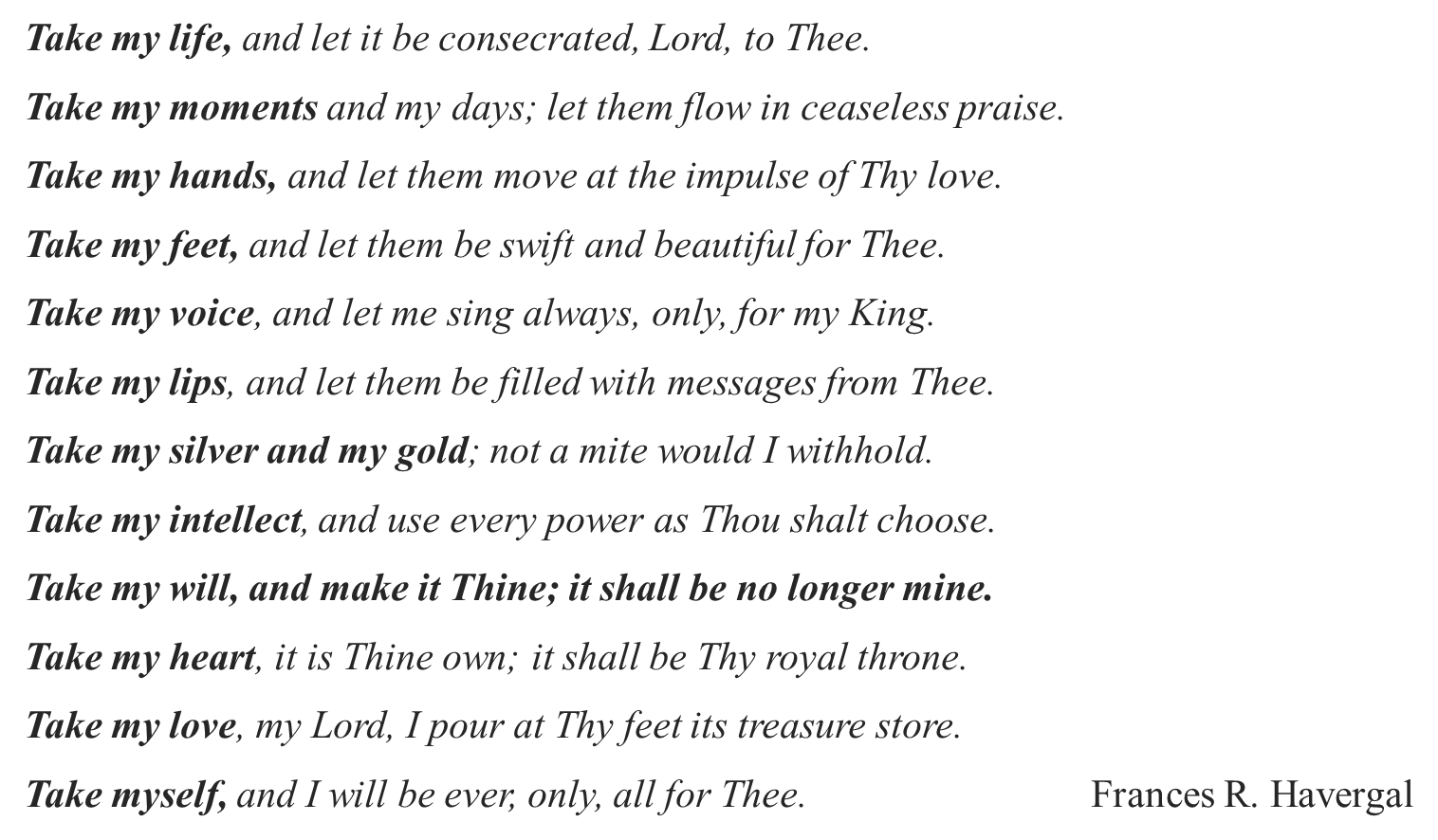 The Object - a living sacrifice cp. living way;      ct. dead sacrifices of Where the Mind is Alive.	Rom. 6:8, 11, 16Where the Members are Available.	Rom. 6:13, 19Where the whole Man is Associated.	Gal. 2:20c.	The Conditions of Sacrifices.   Holy, acceptable unto God  i.  That which is Sacrificed must be Set Apart.	Holyi.e. Placed at God’s Disposal.i.e. Purified of all Defilement.ii.	That which is Sacrificed must be Acceptable.It must be Appointed by God.	Lev. 1:2ff ct. 10:1, 2It must be Approved of God.	cf. Acts 2:22; Lk. 2:52Conclusion: which is your reasonable service(i) 	Characterised by Spontaneity.	Reasonable	Reasonable (Gk. logikos) = reasonable, agreeable to reason, or the worship that is rendered by the reason or the soul.(ii)	Characterised by Service.	Service (Gk. latreia), i.e. the service or worship of God according to the requirement of the Levitical Law as in Heb. 9:6. Hence, priestly serviceThus, Worship must Precede Service, and Service must Proceed from Worship.Next Lord’s Day, 27th March, 2022	Pt. 4b – The Commitment of Priests…	Heb. 10:23b-25As Holy PriestsAs Royal Priests.					I Pet. 2:5, 9	My Personal Testimony:	My Conversion and Confession.	My Consecration	My Contributions	My Commendation.
Acknowledgement:
Many images in this Presentation are sourced from the Internet with the sole intention of illustrating my biblical teaching 
and not used for any profitable purpose.
Note: These images are only illustrations, not necessarily authoritative.=======================================================================